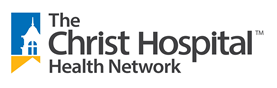      Institutional Review Board     Institutional Review BoardNEW PROTOCOL SUBMISSION CHECKLIST- Reliance Agreement SubmissionObtain TCH protocol # from IRB Office at IRB_Office@thechristhospital.comObtain TCH protocol # from IRB Office at IRB_Office@thechristhospital.comDocuments required with all submissions Reliance Agreement Application Disclosure of Financial Interest forms for all key research personnel CITI Course Transcripts (HSR Core for Non-Biomedical Studies, HSR Core and Good Clinical Practice (GCP) for Biomedical Studies), if not already on file with the IRB Protocol ICF(s) containing Local Context InformationDocuments required with all submissions Reliance Agreement Application Disclosure of Financial Interest forms for all key research personnel CITI Course Transcripts (HSR Core for Non-Biomedical Studies, HSR Core and Good Clinical Practice (GCP) for Biomedical Studies), if not already on file with the IRB Protocol ICF(s) containing Local Context InformationDocuments as applicable to the research study- Recruitment Materials Data Collection Tools Any relevant grant applications FDA IDE Approval Letter (IDE studies) FDA IND Approval Letter (IND studies) Investigator Medical License (as applicable, if not already on file with the IRB) Investigator CV (if not already on file with the IRB) Any other relevant documentationDocuments as applicable to the research study- Recruitment Materials Data Collection Tools Any relevant grant applications FDA IDE Approval Letter (IDE studies) FDA IND Approval Letter (IND studies) Investigator Medical License (as applicable, if not already on file with the IRB) Investigator CV (if not already on file with the IRB) Any other relevant documentation